ＳＮＳ等を活用した販路拡大セミナー会場地図(独)中小企業基盤整備機構　中小企業大学校　仙台校「大教室」　住　所：宮城県仙台市青葉区落合４－２－５　　ＴＥＬ：０２２－３９２－８８１１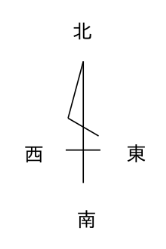 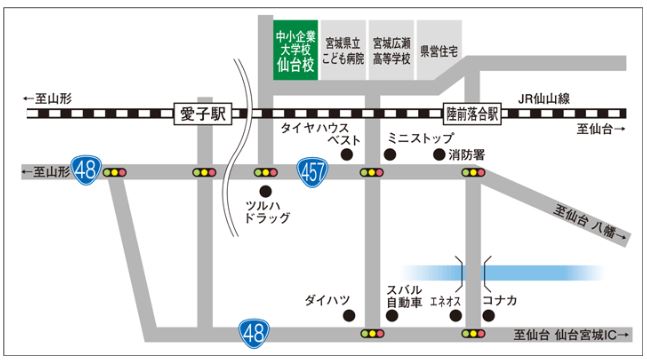 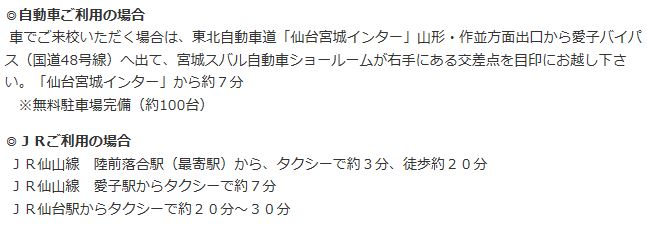 